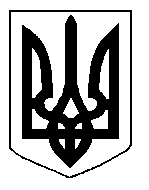 БІЛОЦЕРКІВСЬКА МІСЬКА РАДА	КИЇВСЬКОЇ ОБЛАСТІ	Р І Ш Е Н Н Явід 21 червня 2018 року                                                                                № 2438-53-VIIПро організацію та проведеннягромадського обговорення Розглянувши звернення депутата Білоцерківської міської ради VII скликання А.Короля від 31 травня 2018 року №31.5.18-8, відповідно до ст. 25 Закону України «Про місцеве самоврядування в Україні», Закону України «Про присвоєння юридичним особам та об’єктам права власності імен (псевдонімів) фізичних осіб, ювілейних та святкових дат, назв і дат історичних подій», Постанови Кабінету Міністрів України від 24.10.2012р. № 989 «Про затвердження Порядку проведення громадського обговорення під час розгляду питань про присвоєння юридичним особам та об’єктам права власності, які за ними закріплені, об’єктами права власності, які належать фізичним особам, імен (псевдонімів) фізичних осіб, ювілейних та святкових дат, назв і дат історичних подій», міська рада вирішила:Доручити виконавчому комітету та відділу культури і туризму Білоцерківської міської ради організаційно підготувати та провести громадське обговорення по питанню присвоєння юридичній особі  комунальному закладу Білоцерківської міської ради Білоцерківська міська централізована бібліотечна система імені Красножона Петра Івановича у відповідності до Закону України «Про присвоєння юридичним особам та об’єктам права власності імен (псевдонімів) фізичних осіб, ювілейних та святкових дат, назв і дат історичних подій» та постанови Кабінету міністрів України від 24.10.2012р. № 989 «Про затвердження Порядку проведення громадського обговорення під час розгляду питань про присвоєння юридичним особам та об’єктам права власності, які за ними закріплені, об’єктами права власності, які належать фізичним особам, імен (псевдонімів) фізичних осіб, ювілейних та святкових дат, назв і дат історичних подій» Контроль за виконанням даного рішення покласти на постійну комісію з питань освіти, науки, культури, мови прав національних меншин, міжнародного співробітництва, інформаційної політики, молоді, спорту та туризму, соціального захисту, охорони здоров’я, материнства та дитинства.Міський голова                                                                          Г.Дикий